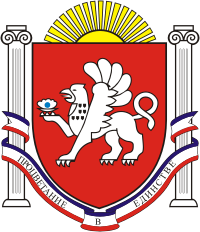 СКВОРЦОВСКИЙ   СЕЛЬСКИЙ  СОВЕТСИМФЕРОПОЛЬСКОГО  РАЙОНАРЕСПУБЛИКИ  КРЫМ     4 -я сессия    1   созываРЕШЕНИЕ№ 2с.Скворцово                                                                                               25 ноября 2014г   О принятии Устава Скворцовского сельского поселения Симферопольского района Республики КрымВ соответствии с Федеральным законом от 06.10.2003 № 131-ФЗ «Об общих принципах организации местного самоуправления в Российской Федерации», Законом Республики Крым от 5.06.2014 № 16-ЗРК  «О структуре и наименовании органов местного самоуправления в Республике Крым, численности, сроках полномочий и дате проведения выборов депутатов представительных органов муниципальных образований первого созыва в Республике Крым», руководствуясь Уставом Скворцовского сельского поселения Симферопольского  района Республики Крым,Скворцовский сельский совет Симферопольского района Республики Крым РЕШИЛ:Принять Устав Скворцовского  сельского поселения Симферопольского района  Республики Крым.Представить Устав на государственную регистрацию в Управление Министерства юстиции Российской Федерации по Республике Крым.Опубликовать зарегистрированный Устав Скворцовского сельского поселения в установленном порядке.Контроль за выполнением настоящего решения оставляю за собой.Настоящее решение вступает в силу со дня его официального опубликования за исключением пунктов 1-3, которые вступают в силу с момента подписания.Председатель Скворцовского сельского совета                                                                                        Р.Ю.ДермоянСКВОРЦОВСКИЙ   СЕЛЬСКИЙ  СОВЕТСИМФЕРОПОЛЬСКОГО  РАЙОНАРЕСПУБЛИКИ  КРЫМ     4 -я сессия    1   созываРЕШЕНИЕ№ 125 ноября 2014г.с.СкворцовоО внесении изменений в некоторые решения Скворцовского сельского совета Симферопольского района Республики Крым по вопросам организации местного самоуправления в муниципальном образовании Скворцовское сельское поселение Симферопольского района Республики КрымВ соответствии с Законом Республики Крым от 18 ноября 2014 года № 6-ЗРК «О внесении изменений в некоторые законы Республики Крым по вопросам организации местного самоуправления в Республике Крым» и с целью приведения наименований органов местного самоуправления муниципального образования Скворцовское сельское поселение Симферопольского района Республики Крым в соответствии с действующим законодательством,  Скворцовский сельский совет Симферопольского района Республики Крым РЕШИЛ:Внести в решение 1 сессии Скворцовского сельского совета I созыва от 30.09.2014 № 2/14 «О порядке проведения первой сессии сельского совета Скворцовского сельского поселения Симферопольского муниципального района Республики Крым I созыва» следующие изменения:1.1 Название изложить в следующей редакции: «О порядке проведения первой сессии Скворцовского сельского совета Симферопольского района Республики Крым I созыва»1.2 Везде по тексту решения и приложения к нему слова «глава Скворцовского сельского поселения » заменить на слова «председатель Скворцовского сельского совета Симферопольского района Республики Крым», слова «сельского совета Скворцовского сельского поселения Симферопольского муниципального района Республики Крым I созыва» заменить на слова «Скворцовского сельского совета Симферопольского района Республики Крым I созыва»2. Внести в решение 1 сессии Скворцовского сельского совета I созыва от 30.09.2014 № 3 «Об утверждении Положения о порядке избрания главы Скворцовского сельского поселения Симферопольского муниципального района Республики Крым первого созыва» следующие изменения:2.1 Название изложить в следующей редакции: «Об утверждении Положения о порядке избрания председателя Скворцовского сельского совета Симферопольского района Республики Крым»2.2 Везде по тексту решения и приложения к нему слова «глав Скворцовского сельского поселения Симферопольского муниципального района Республики Крым» заменить на слова «председателя Скворцовского сельского совета»3. Внести в решение1 сессии Скворцовского сельского совета  I созыва от 30.09.2014 года № 4/14 «Об избрании главы Скворцовского сельского поселения Симферопольского муниципального района Республики Крым первого созыва» следующие изменения:3.1 Название изложить в следующей редакции: «Об избрании председателя Скворцовского сельского совета Симферопольского района Республики Крым»3.2 Везде по тексту решения и протоколах, прилагаемых к нему слова «главы Скворцовского сельского поселения Симферопольского муниципального района Республики Крым» заменить на слова «председателя Скворцовского сельского совета»3.3 Пункт 1 изложить в следующей редакции:	«1. Утвердить протокол счетной комиссии об итогах голосования по избранию председателя Скворцовского сельского совета Симферопольского района Республики Крым I созыва (далее – председатель Скворцовского сельского совета)»3.4 Пункт 2 изложить в следующей редакции:	«2. Избрать председателем Скворцовского сельского совета – Дермояна Романа Юрьевича, депутата Скворцовского сельского совета Симферопольского района Республики Крым I созыва»4. Внести в решение 1 сессии Скворцовского сельского совета I созыва от 30.09.2014 года № 5/14 « Об утверждении Положения о порядке избрания депутата представительного органа Скворцовского сельского поселения в представительный орган Симферопольского муниципального района Республики Крым» следующие изменения:4.1 Название изложить в следующей редакции: «Об утверждении Положения о порядке избрания депутата представительного органа Скворцовского сельского совета в представительный орган Симферопольского районного совета Республики Крым»4.2 Везде по тексту решения и приложения к нему слова: «представительный орган Скворцовского сельского  поселения в представительный орган Симферопольского муниципального района Республики Крым» заменить на слова «представительный орган Скворцовского сельского  совета в представительный орган Симферопольского  районного совета Республики Крым», слова «главой Скворцовского сельского поселения» заменить на слова «председателем Скворцовского сельского совета».5. Внести в решение 1 сессии Скворцовского сельского совета I созыва от 30.09.2014 года № 6/14 «Об избрании депутата представительного органа Скворцовского сельского поселения в представительный орган Симферопольского муниципального района Республики Крым» следующие изменения:5.1 Название изложить в следующей редакции: «Об избрании депутата представительного органа Скворцовского сельского совета в представительный орган Симферопольского районного совета Республики Крым»5.2 Везде по тексту решения и протоколах, прилагаемых к нему слова «представительного органа Скворцовского сельского поселения в представительный орган Симферопольского муниципального района Республики Крым» заменить на слова «представительного органа Скворцовского сельского совета в представительный орган Симферопольского районного совета Республики Крым»6. Внести в решение 1 сессии Скворцовского сельского совета I созыва от 30.09.2014 года № 8/14 «О полномочиях главы муниципального образования Скворцовского сельского поселения Симферопольского муниципального района Республики Крым по изданию правовых актов» следующие изменения:6.1 Название изложить в следующей редакции: «О полномочиях председателя Скворцовского сельского совета Симферопольского Республики Крым по изданию правовых актов»6.2 Пункт 1 изложить в следующей редакции:«1. Наделить председателя Скворцовского сельского совета полномочиями по изданию следующих правовых актов:»7. Внести в решение 1 сессии Скворцовского сельского совета I созыва от 30.09.2014 года № 9/14 «О наделении правами юридического лица представительного органа муниципального образования Скворцовского сельского поселения Симферопольского муниципального района Республики Крым» следующие изменения:7.1 Название изложить в следующей редакции: «О наделении Скворцовского сельского совета  Симферопольского  района Республики Крым правами юридического лица»7.2 Пункт 1 изложить в следующей редакции:«1. Скворцовский сельский совет Симферопольского района Республики Крым (далее- Скворцовский сельский совет) правами юридического лица в форме муниципального казенного учреждения» 8. Опубликовать настоящее решение путем вывешивания его на доске объявлений, расположенной у здания  сельского совета по адресу: с. Скворцово, ул. Калинина, 59.9.   Настоящее решение вступает в силу с момента его официального опубликованияПредседатель Скворцовского сельского совета                                                                                        Р.Ю.Дермоян